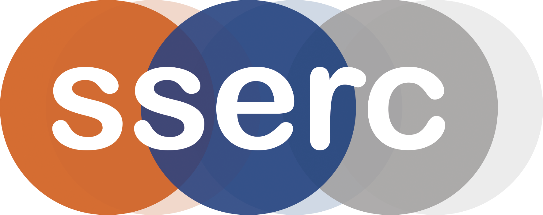 Activity assessedTLC of Soy SauceDate of assessment30th June 2020Date of review (Step 5)SchoolDepartmentStep 1Step 2Step 3Step 4Step 4Step 4Step 4Step 4List Significant hazards here:Who might be harmed and how?What are you already doing?What further action is needed?ActionsActionsActionsActionsActionsList Significant hazards here:Who might be harmed and how?What are you already doing?What further action is needed?by whom?by whom?Due dateDue dateDoneButan-1-ol is flammable, harmful if ingested, a skin irritant and corrosive to the eyes.Technician by splashes while preparing the chromatography solvent.Wear eye protection and gloves. Keep away from any source of ignition.Ethanoic acid is flammable and corrosive (with very irritating vapour)Technician while preparing the chromatography solvent.Wear goggles (EN166 3) and gloves. Work in a fume cupboard and keep away from sources of ignition.The chromatography solvent is flammable and corrosivePupils by splashes while carrying out TLC.Wear goggles (EN166 3) and possible gloves. Keep the lid off the bottle for as short a time as possible. Keep away from sources of ignition.Ninhydrin is harmful if swallowed and a skin/eye respiratory irritant.The main hazards are likely to come from the solvent, often Butan-1-ol (see above) If it is in a different solvent, check the hazards.Pupils/teacher by inhaling fumes/droplets while spraying chromatogram.Spray the plate in a fume cupboard.Wear eye protection and gloves.  Keep away from sources of ignition.Description of activity:Soy sauces are run on TLC plates and developed with ninhydrin spray.Additional comments: